Проведение всероссийских предметных олимпиад – это одна из самых распространенных форм работы с одаренными детьми и занимает особое место в ряду интеллектуальных соревнований, поскольку в ее основе лежит школьная программа.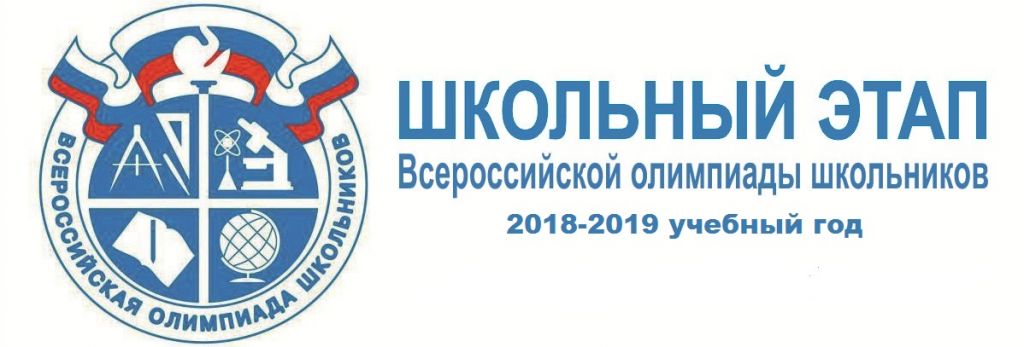 Участие в предметной олимпиаде – это итог работы педагогического коллектива с учащимися не только на уроках, но и во внеурочной деятельности (факультативах, кружках и т.д.). Учащиеся показывают знания, полученные вне рамок школьной программы.С 13 сентября по 21 октября 2015 года в гимназии проводился  школьный этап Всероссийской олимпиады школьников (ВсОШ).Целью проведения олимпиады является выявление и развитие у школьников творческих способностей и интереса к научно-исследовательской деятельности, поддержка одарённых детей.Школьный этап олимпиад проводился по единым для всех образовательных организаций заданиям, которые направляются в образовательные организации      в электронном виде. Школьный этап олимпиады проводился для обучающихся 5-11 классов, а также для учеников 4 класса по русскому языку и математике. Участие учащихся начальной школы в Олимпиаде заканчивается на школьном этапе.Олимпиада проводилась по 19 общеобразовательным предметам,                    в установленные сроки.Олимпиадные задания включали тесты, ответы на теоретические вопросы, требующие краткого ответа с обоснованием и навыков решения задач.  Все задания можно разделить на типы:повышающие степень информированности по предмету;направленные на определение степени владения учащимися основными мыслительными операциями;задания, связанные с применением новых знаний, способов деятельности на основе творческого поиска.В олимпиаде по русскому языку приняли участие – 97 учащихся (18%)- по литературе – 121 (22%)- по английскому языку – 51 (9%)- по обществознанию – 62 (11%)- по истории – 59 (11%)- по математике – 91 (17%)- информатике – 20 (37%)- по биологии – 165 (30%)- по географии – 62 (11%)- по химии – 29 (5%)- по физике – 37 (7%)- по астрономии – 70 (13%)- по искусству (МХК) – 39(7%)- по ОБЖ – 65 (12%)- по физической культуре – 62 (11%)- по технологии – 95 (18%)- по экологии – 58 (11%)- по праву –53 (10%)- по экономике – 40 (7%)Участники школьного этапа олимпиады, набравшие наибольшее количество баллов, признаны победителями школьного этапа олимпиады при условии, что количество набранных ими баллов превышает половину максимально возможных баллов.Победители школьного этапа будут участвовать в муниципальном этапе, который проходит с 20 октября. Желаем удачи каждому, кто готовится к олимпиаде!!!